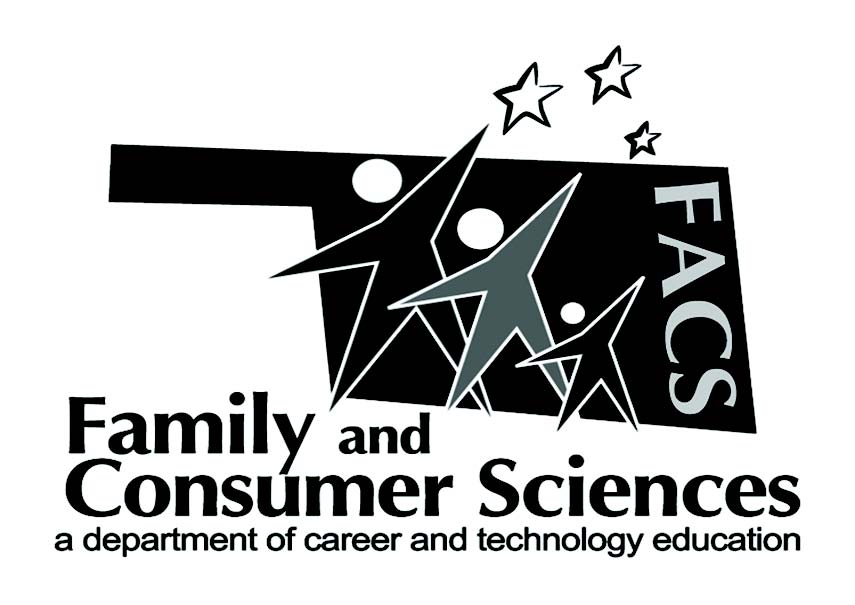 Lesson Plan Title:Subject Area:Recommended course(s):Aligned to NASAFACS Standards:Objectives:Lesson Summary/Outline:Motivator/Opening:Evaluation:Notes:Materials needed:Computer labInternetSmart board for presentationsResources:www.whfoods.com/nutrientstoc.phpEssential Nutrients in the World’s Healthiest Foodsand Students can choose any other website of their choice to gather the required information.  Activities:ResearchCreate PresentTake noteAssignments:Nutrient Research – Power Point AssignmentSee attachments:**Assignment**Nutrient Notes**Grading Sheet**Student Example